Chile - 2020 Cruceros Australis 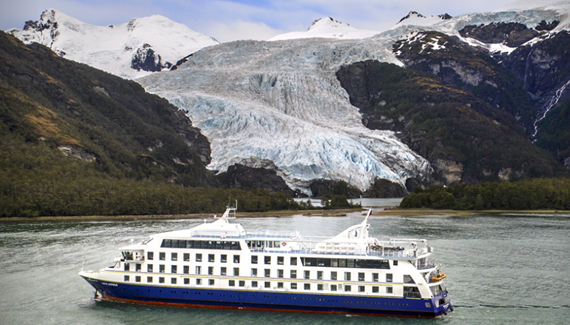 20 % de Desconto em Saídas SelecionadasSaídasDe Punta Arenas a Ushuaia : 31 janeiro, 28 fevereiro, 03 março 2020De Ushuaia a Punta Arenas: 23 janeiro e 11 março 2020Condições:
• Sujeito a disponibilidade
• Promoção válida para saídas selecionadas nas rotas one way - 4 noites
• Aplicável sobre tarifa regular por pessoa, cabine base dupla categoria A ou superior • Tarifas não incluei taxas portuárias ou gorjetas•  Não acumulável com outras promoções ou benefícios• O pagamento total da reserva deve ser feito até o término da promoção • Não reembolsável Validade:Promoção válida para reservas e compras até 31 janeiro 2020 ou até houver disponibilidade. 